Book Club Titles for 2023Jan.9th A Tale of Two Biddies by Kylie Logan ~ Sharon Feb.13th The Maid by Nita Prose ~ Connie G.Mar.13th Run, Rose Run by James Patterson/Dolly Parton~ Connie K.Apr.10th Midnight at the Blackbird Café by Heather Webber~ StaceyMay.8th The Keeper of Lost Things by Ruth Hogan ~ StaceyJun.12th Seabreeze Inn by Jan Moran ~ StaceyJuly 10th Sweet Tea and Sympathy by Molly Harper~ StaceyAug.14th The Judges List by John Grisham   ~Connie K.Sept.11th Revenge of Innocents by Nancy Taylor Rosenberg ~Stacey*Oct. 9th The Shack by William P. Young ~ Connie K. Nov.13th Tuesdays with Morrie by Mitch Albom~ Stacey*Dec. 11th A Christmas themed book of your choice 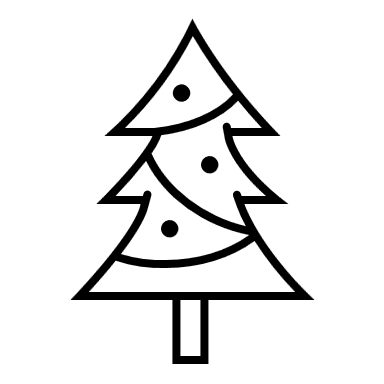 *NORWELD book discussion book 